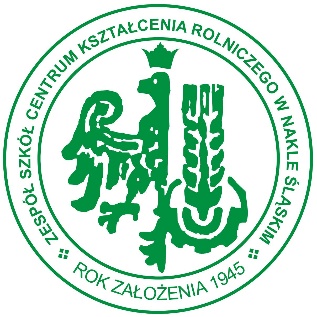 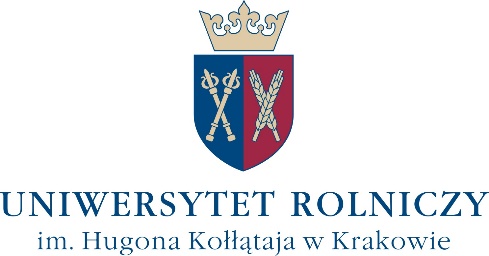 TECHNIKUMZawód: technik hodowca koniUczeń kształcący się w tym zawodzie zdobędzie wiedzę i umiejętności:-  prowadzenia hodowli i chowu koni,- realizowania zadań z zakresu pracy hodowlanej oraz jej dokumentowania,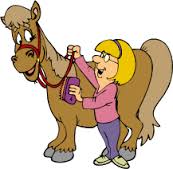 - pielęgnowania koni oraz przestrzegania terminów szczepień ochronnych,-  organizowania zawodów konnych, pokazów oraz uroczystości wynikających    z tradycji jeździeckich,- prowadzenia treningu koni i jazdy konnej,- organizowania pracy szkółki jeździeckiej oraz prowadzenie różnych form rekreacji       konnej,- założenia własnej działalności gospodarczej ,- w uzyskaniu prawa jazdy kat. B i T.Kształcenie zawodowe uczeń będzie mógł realizować :-  ośrodkach specjalizujących się w hodowli koni,- ośrodkach jeździeckich,- stadninie zajmującej się chowem koni,Absolwent tego kierunku po ukończeniu szkoły zdobędzie następujące korzyści:- wykształcenie średnie oraz zawód technika hodowcy koni, - możliwość prowadzenia gospodarstwa rolnego lub agroturystyki,- zatrudnienie w przedsiębiorstwie specjalizującym się w chowie i hodowli koni,- prowadzenie własnej działalności gospodarczej np. stadniny koni,  szkółki jeździeckiej itp.,- możliwość uzyskania kwalifikacji w innych zawodach w ramach kursów kwalifikacyjnych CKU w naszej placówce.